Schwammspinner – Auszug aus dem WSL Merkblatt für die Praxis 34/2001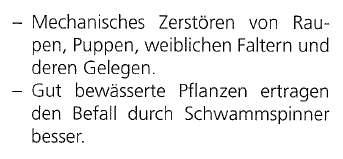 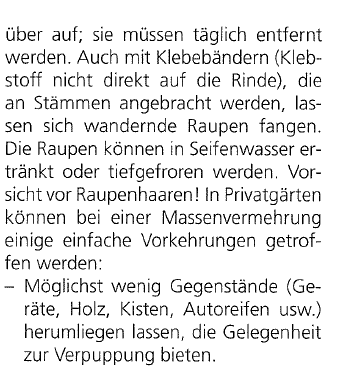 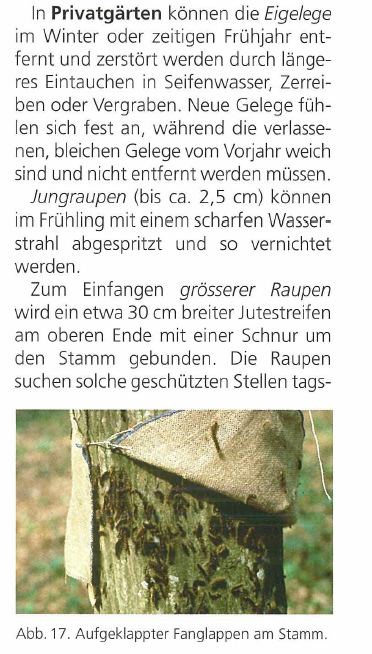 